              Cumulative pace of disease-gene discovery in humans, 1981–2005.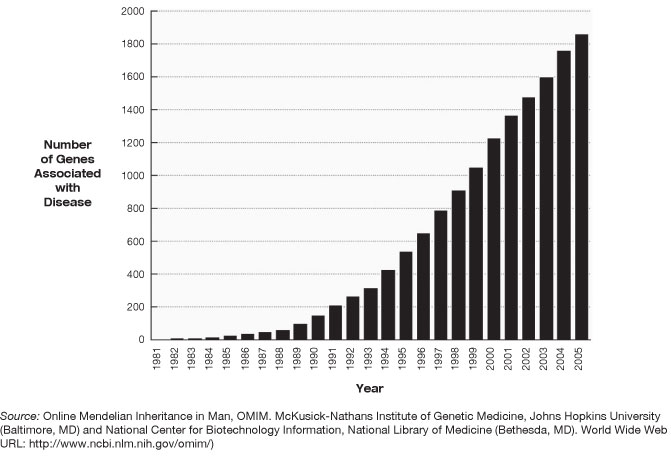 